ПРЕДВЫБОРНАЯ ПРОГРАММАВороновой О.А.Со мной произойдут такие перемены как:1)ПРОВЕДЕНИЕ ПРАЗДНИКОВ: 5 октября – день учителя а) украшение школы                           4 ноября – день народного единстваб) музыка на переменах                    31 декабря – новый годв) конкурсы                                               14 февраля – день влюбленныхг) дискотеки(5-6класс                    23 февраля – день защитника отечества7-8класс; 9-11ласс)                        8 марта – международный женский день 1 апреля – день смеха 7 апреля – день  здоровья 1 мая – день весны и труда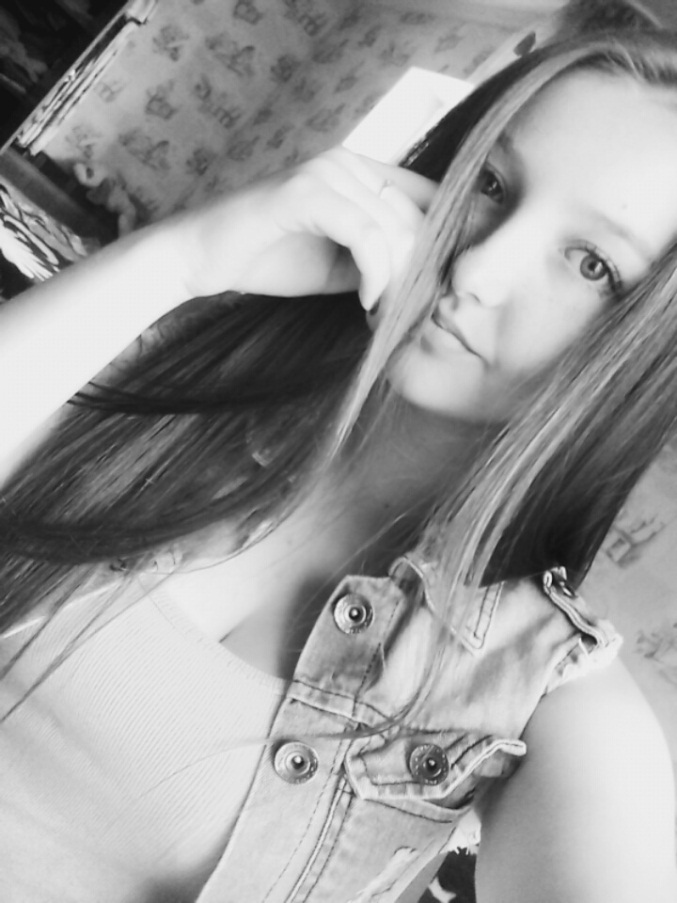  9 мая – день победы2) ПРОВЕДЕНИЕ КОНКУРСНЫХ МЕРОПРИЯТИЙ:а) «КОРОЛЬ и КОРОЛЕВА школы»б) КОНКУРС – талантов «САМЫЕ, САМЫЕ»            – песен «ЛУЧШИЙ ГОЛОС»            – рисунков на разную тематикув) КВН3) ЕЖЕГОДНОЕ ПРОВЕДЕНИЕ «Весеннего Балла» (5-7 класс;8-11 класс)4) ПРОВЕДЕНИЕ ФЛЕШМОБОВ5) ВВЕДЕНИЕ МУЗЫКАЛЬНЫХ ПЕРЕМЕН6) ОДИН ДЕНЬ БЕЗ ФОРМЫ7) ДОСТУПНЫЕ ВИДЕО-ПОЗДРАВЛЕНИЯ НА ГЛАВНОМ ЭКРАНЕ8) НАГРАЖДЕНИЯ ЗА УСПЕХИ9) «ЯЩИК ЖАЛОБ И ПРЕДЛОЖЕНИЙ»10) СОЗДАНИЕ ШКОЛЬНОЙ ГАЗЕТЫ(«информация и сплетни нашей школы»)11) ВОЗОБНОВИТЬ ШКОЛЬНЫЙ САЙТ12) ПОЯВИТСЯ ТУАЛЕТНАЯ БУМАГА В ТУАЛЕТАХ